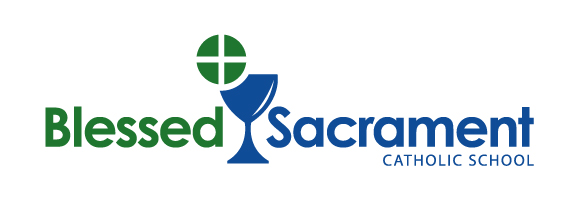 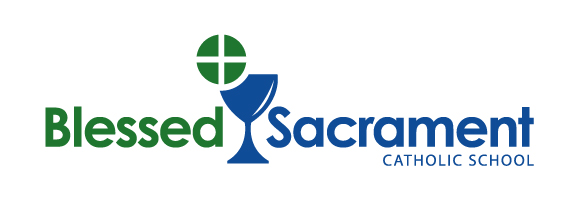 K3 PROGRAM2016-2017 School YearPrograms: 	3-day and 5-day: 	7:50 a.m.-12:00 noon (half-day) 		7:50 a.m.-2:35 p.m. (full day) – additional cost 			Extended Day (additional cost)Before school, 6:30-7:30 a.m.After school, 2:35-6:00 p.m.Each K3 program (3-day and 5-day) has the option of half day (7:50 a.m.-12:00 noon) or full day (7:50 a.m.-2:35 p.m.).  The 12:00 noon-2:35 p.m. time is managed by the K3 teachers and assistants and includes nap/rest and lunch.  K3 students may stay in the Extended Day program from 2:35-6:00 p.m.The additional cost to attend full-day is $100 monthly for the 5-day program and $60 monthly for the 3-day program.  The additional amount should be included in the tuition payment, beginning with the August tuition payment (ending with the May tuition payment).  Student’s Name:								Please indicate which option (half-day or full day) that the student will attend.  		Half day, 3-day program (no additional charge)		Full day,  3-day program ($60 monthly charge added to the tuition payment)		Full day,  3-day program and Extended Day ($60 charge per month added to the tuition payment plus charge of $85 per month in a separate payment for Extended Day)		Half day, 5-day program (no additional charge)		Full day,  5-day program ($100 monthly charge added to the tuition payment)		Full day,  5-day program and Extended Day ($100 charge per month added to the tuition payment plus $115 per month in a separate payment for Extended Day)Parent’s Signature								DatePlease return this form to Mrs. Linda McHugh by August 15, 2016.